Dzień dobry  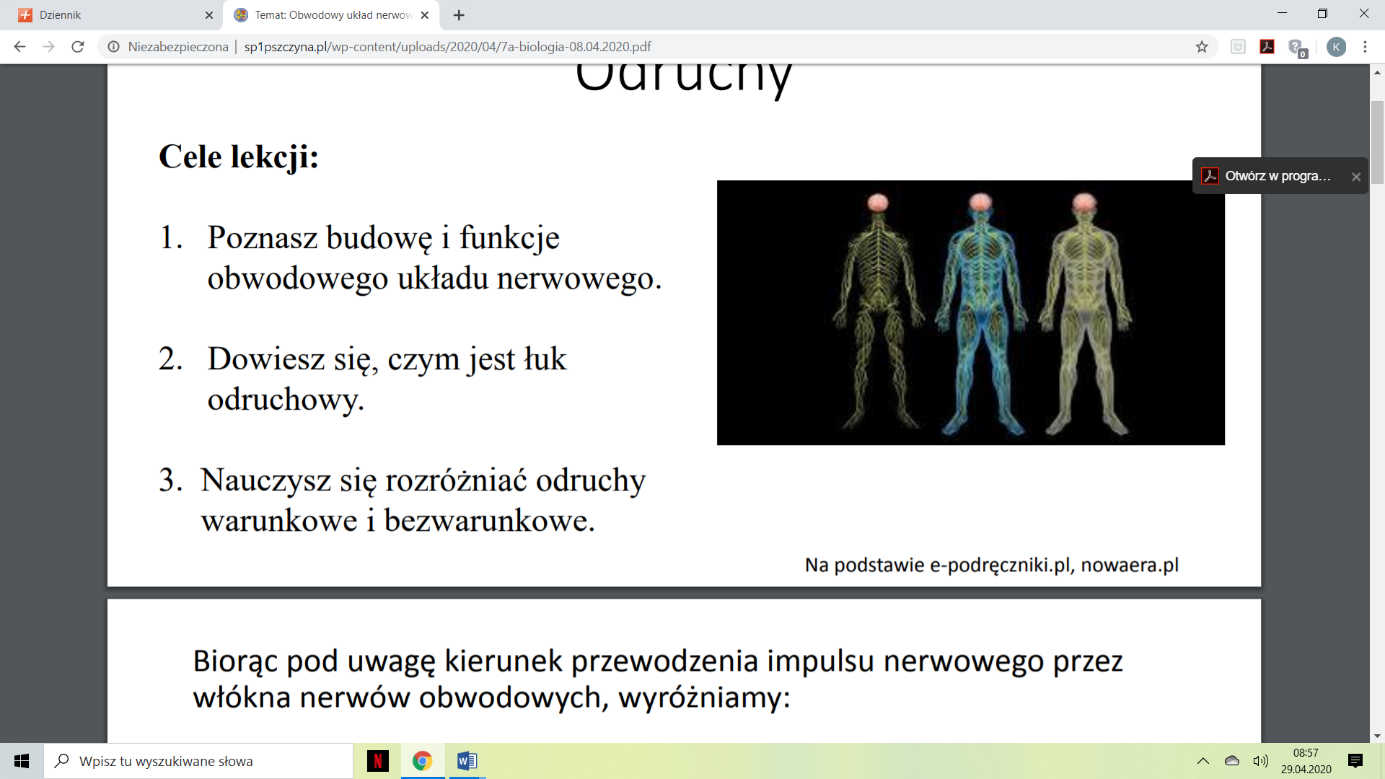 Dzisiaj kolejny temat z układu nerwowego. Zapiszcie temat lekcji:Temat: Obwodowy układ nerwowy. OdruchyPoniżej krótkie omówienie tematu dzisiejszej lekcji, zachęcam Was również do przeczytania tematu w podręczniku na stronach 181-184.Po przeczytaniu informacji zapiszcie notatkę.Na zadanie zróbcie  ćwiczenia: 1, 2, 3 ze str.92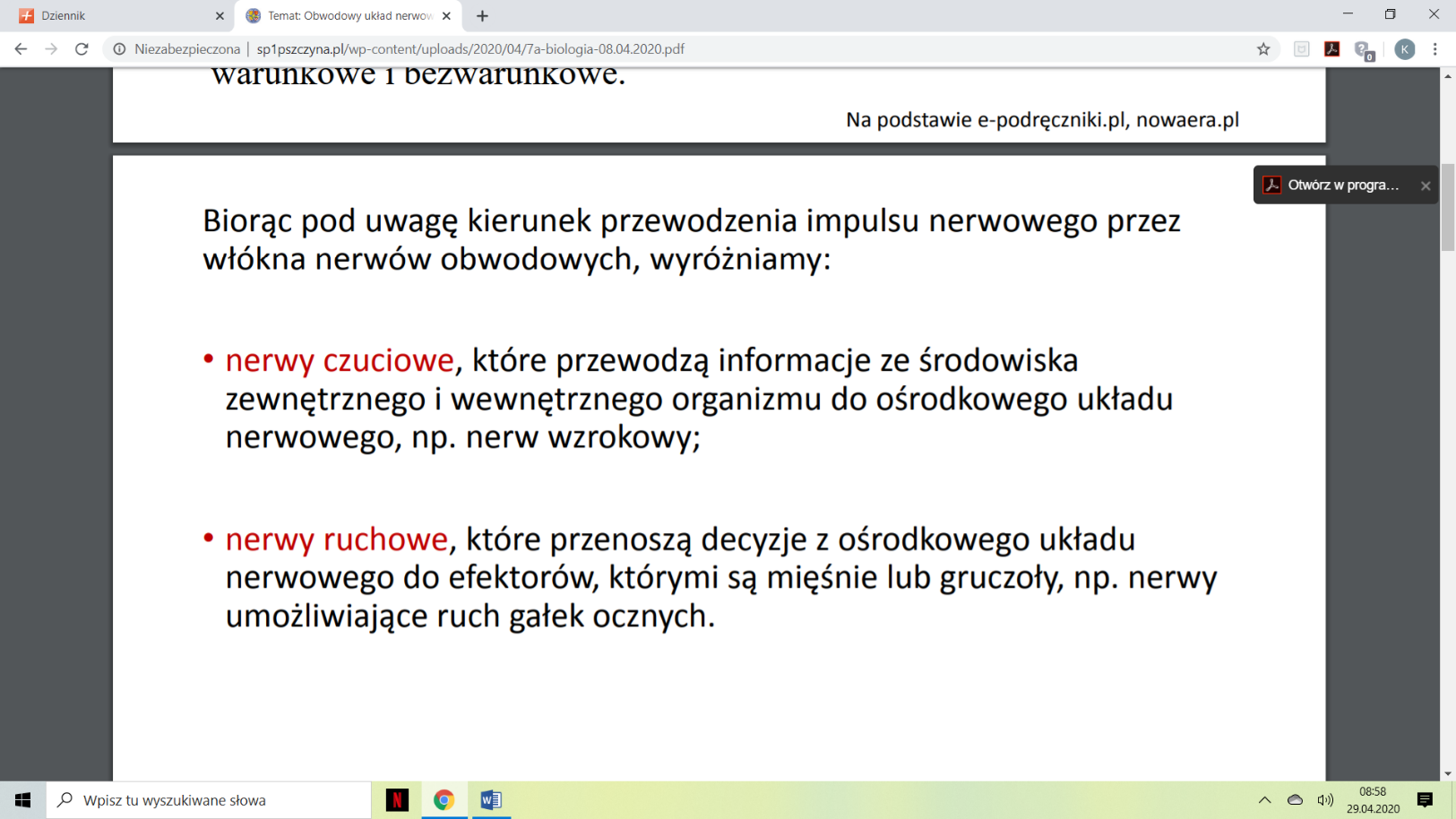 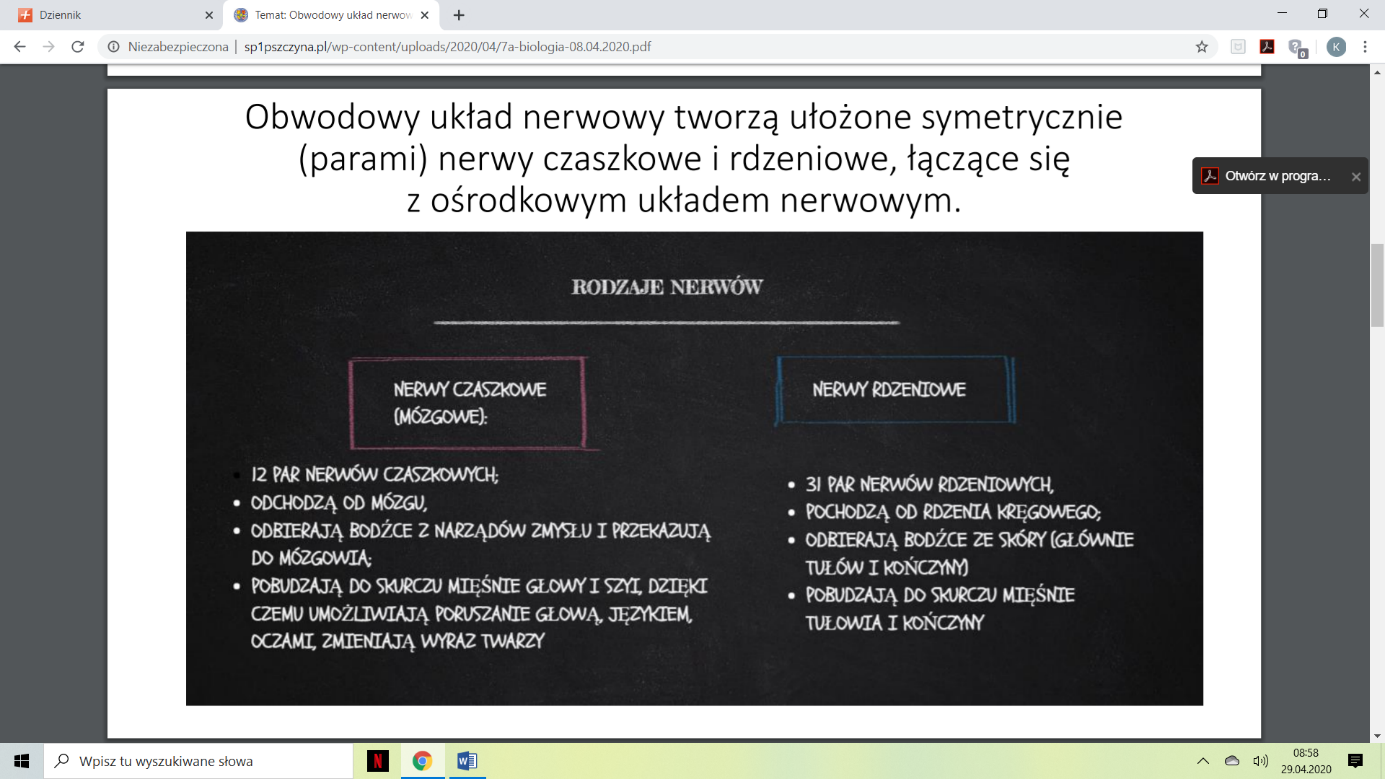 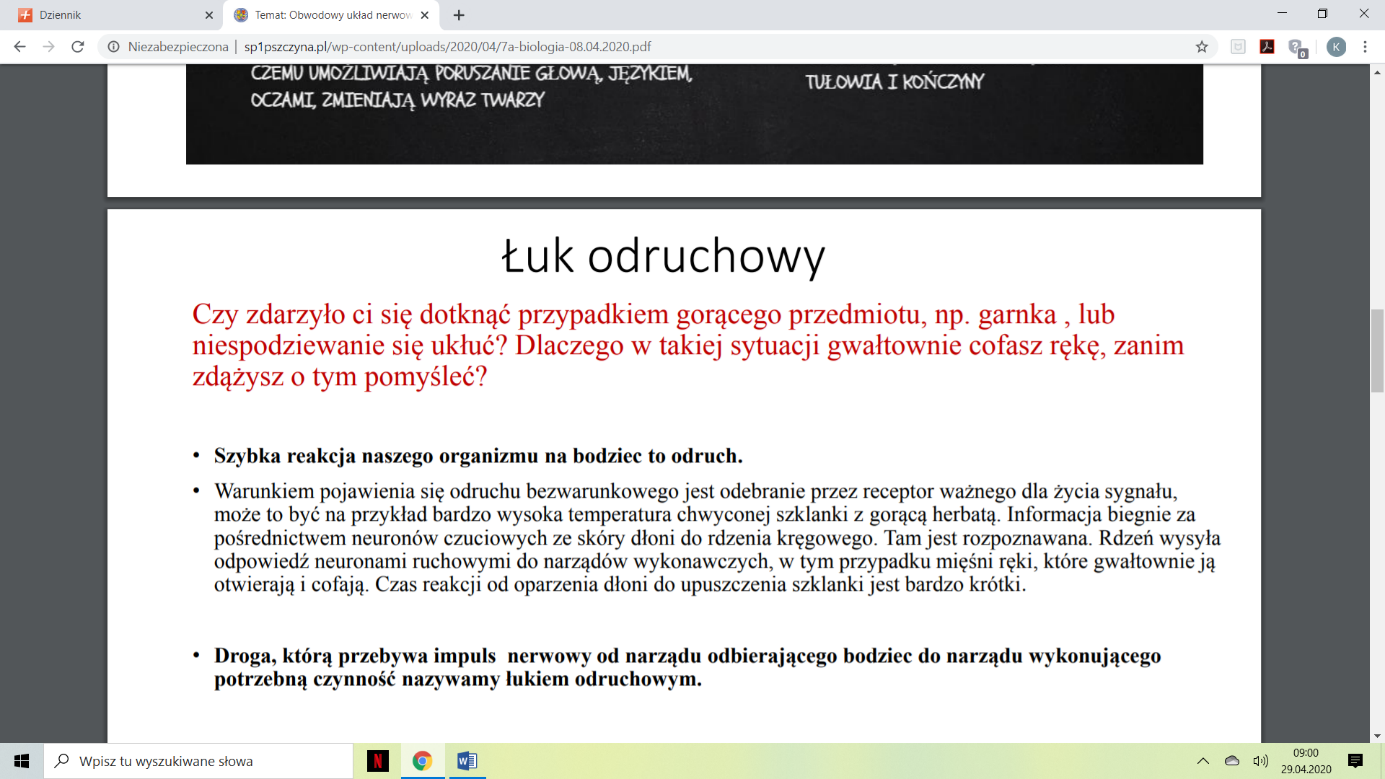 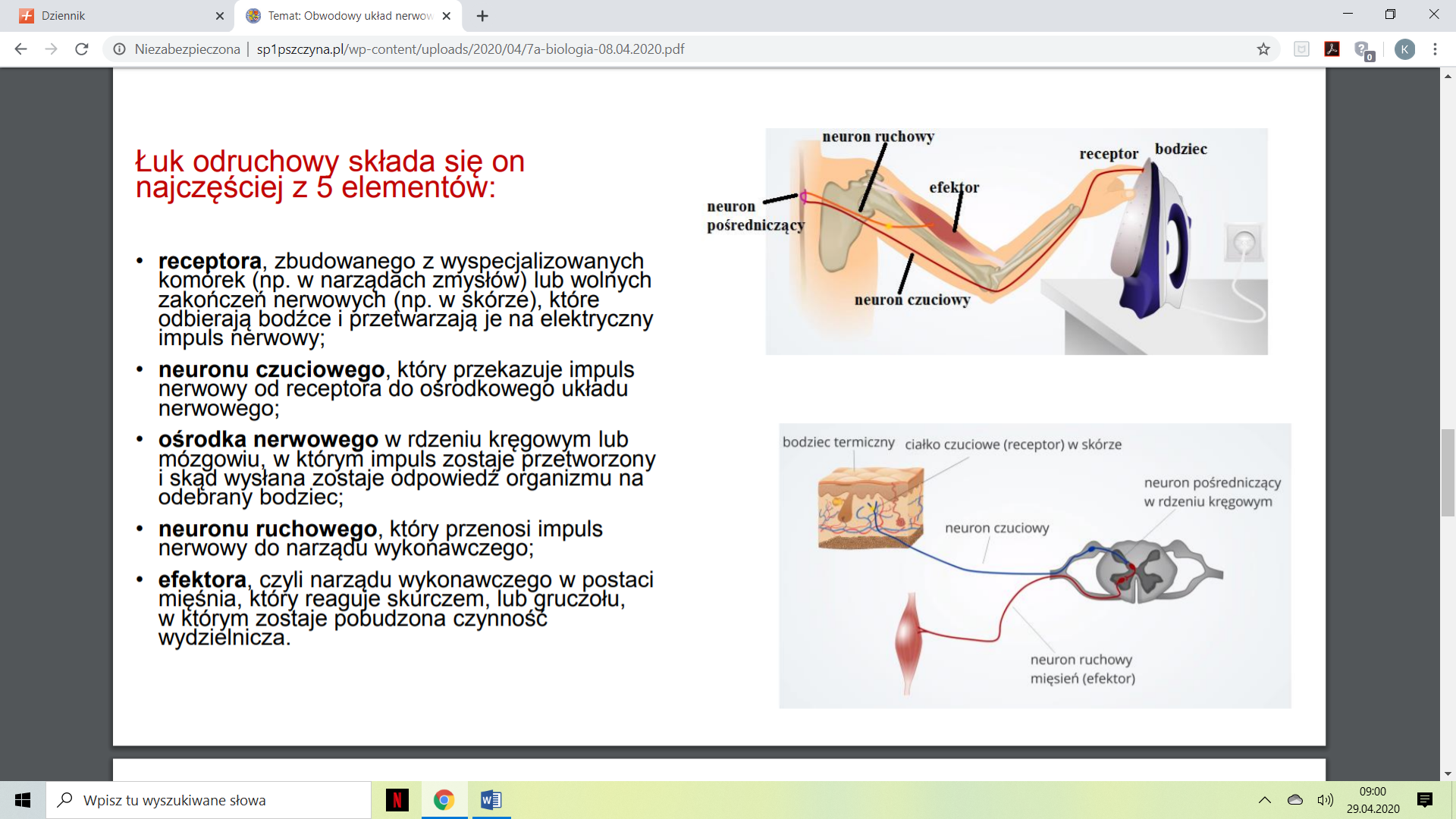 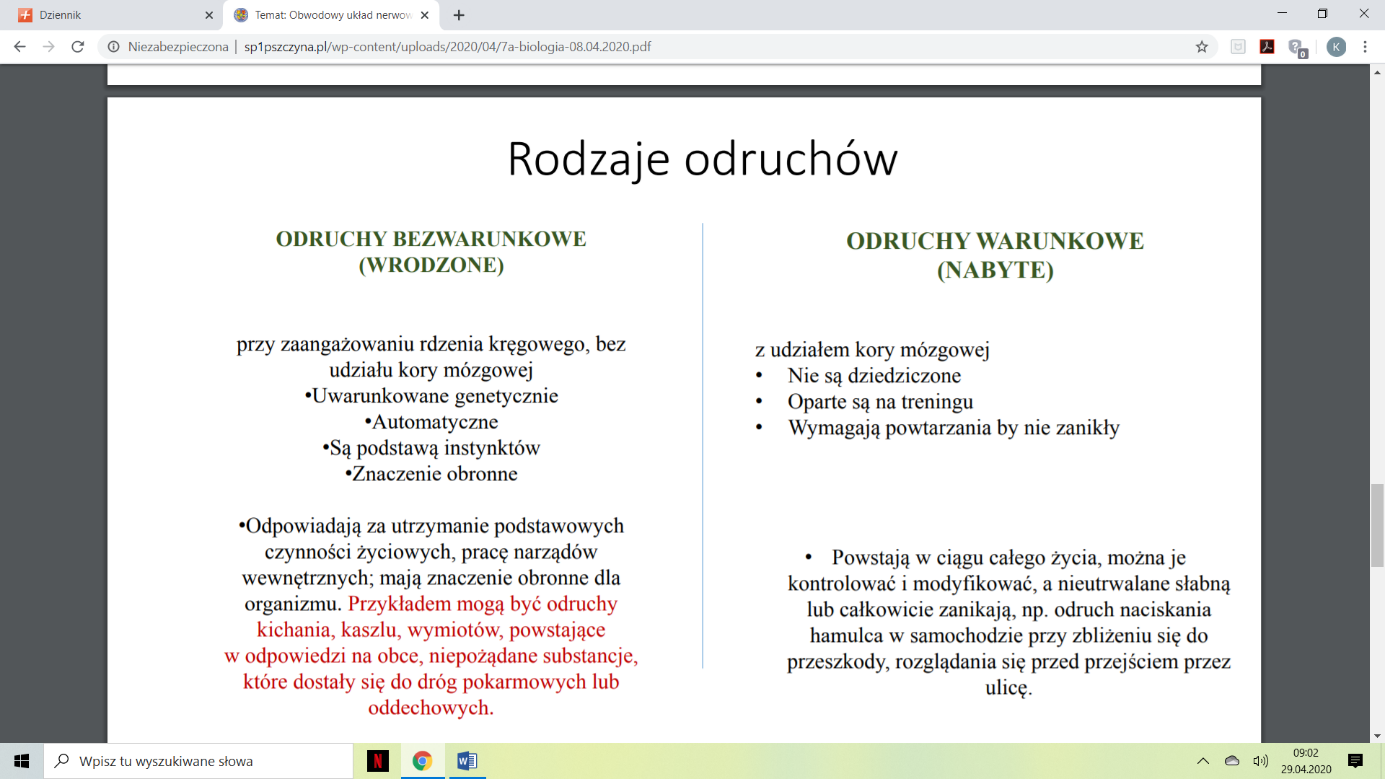 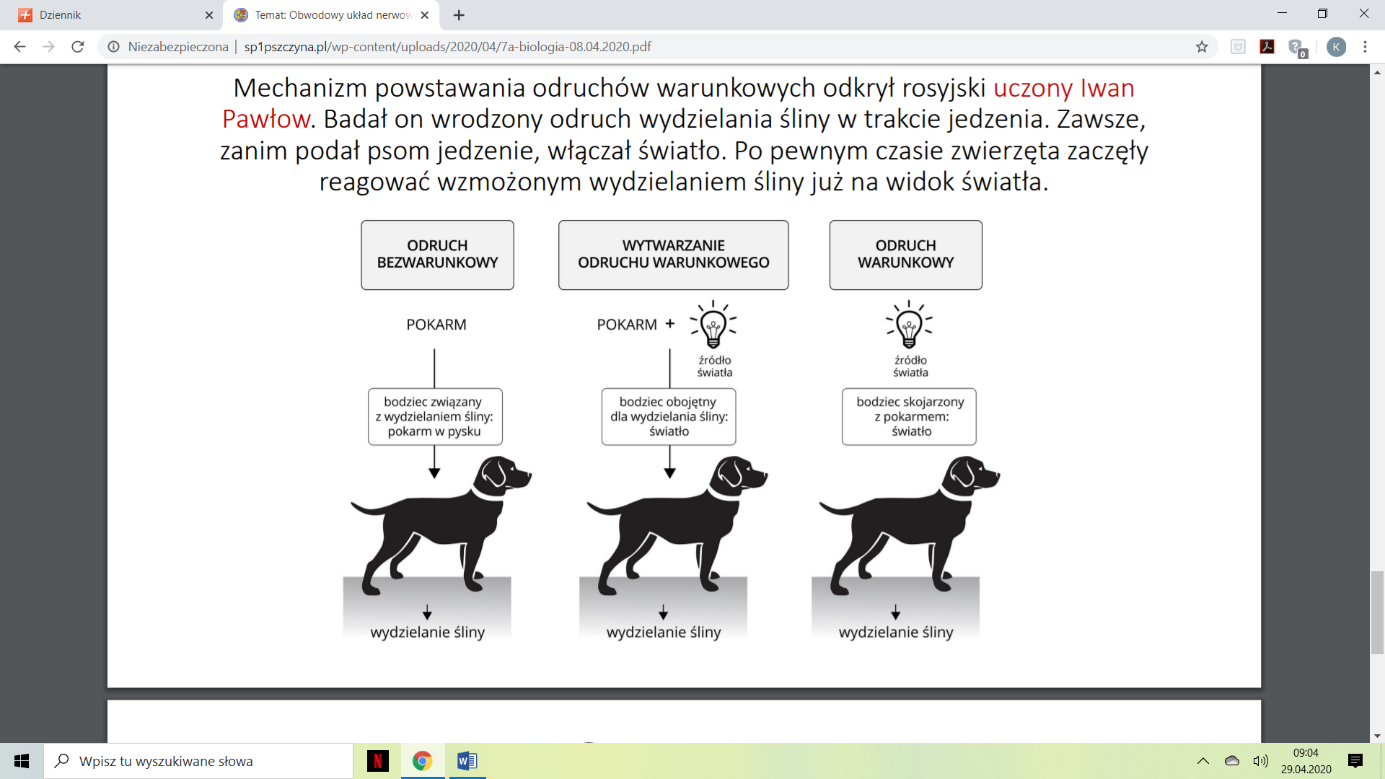 NotatkaObwodowy układ nerwowy  składa się z nerwów czaszkowych i nerwów rdzeniowych. Przewodzi impulsy nerwowe między ośrodkowym układem nerwowym a resztą ciała.Szybka reakcja naszego organizmu na bodziec to odruch.Łuk odruchowy - droga, którą przebywa impuls  nerwowy od narządu odbierającego bodziec do narządu wykonującego potrzebną czynność.W łuku odruchowym wyróżniamy:receptor – neuron czuciowy- neuron pośredniczący – neuron ruchowy- efektorRodzaje odruchów:bezwarunkowe, czyli wrodzone np. kichanie, ziewanie, wydzielanie śliny w czasie jedzeniawarunkowe, czyli nabyte (wyuczone) np. jazda na rowerze, nauka gry na gitarze